Niveau : 7ème année de l’enseignement de baseScénarisation pédagogique du module d’apprentissage n°5 :« Histoires réelles, histoires imaginaires »Travail élaboré par : Mme Raja Bougharraf (Professeur – Ecole préparatoire Menzel Elhabib)Sous la direction de :M. Abderrazak Hamza (Inspecteur de français – Circonscription de Gabès)Hannibal : un général carthaginois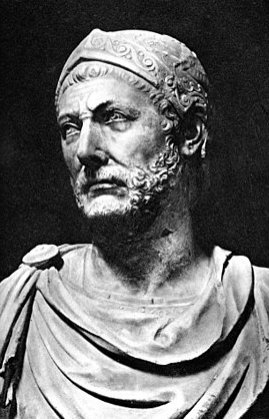 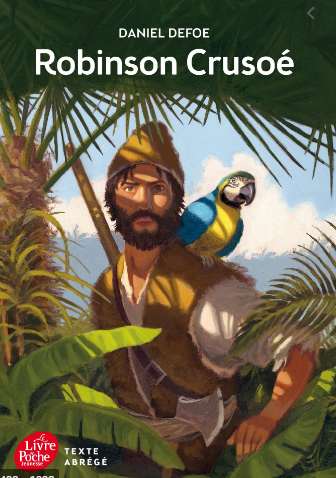 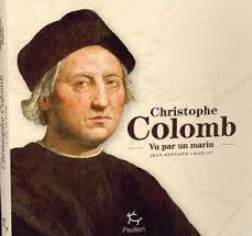 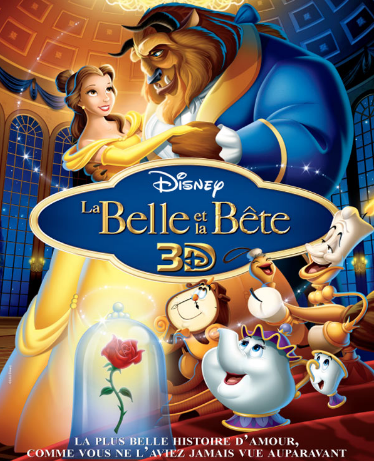 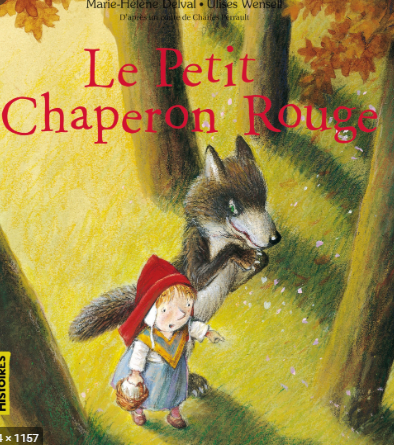 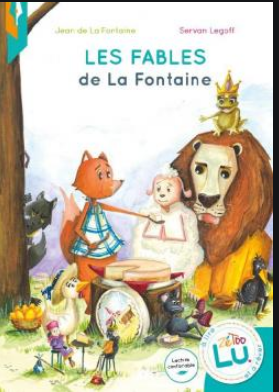 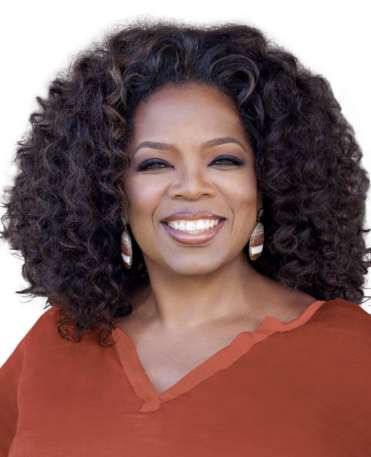 Oprah, animatrice américaine, orpheline pauvre et violée à l’âge de 9 ans, elle est devenue aujourd’hui une  célébrité…Fiche professeur Activité : Oral.Domaine : Raison et émotion. Centre d’intérêt : Histoires réelles / Histoires imaginaires.Objectif discursif : Dire un conte et exprimer un choix ou une préférence. Projet à préparer : Réécrire, raconter ou mettre en scène le conte « La Belle et la Bête ». (charger les élèves du projet) Supports : l’intitulé du module, les supports visuels p. 190, 191, les lectures antérieures, une galerie proposée et les bandes dessinées « la Belle et la Bête » https://www.youtube.com/watch?v=SCWZAiTs4fI , (12 :35 mn)Objectifs :Distinguer Histoires réelles / Histoires imaginaires et leurs caractéristiques.Découvrir ( ou se rappeler) des personnages imaginaires ou réels célèbres.Discuter et exprimer un choix (une préférence) de type d’histoire préféré et le justifier.Durée : 55 minutes.Déroulement :Exposer en galerie des portraits célèbres et des premières de couverture. Le naufrage du Titanic p 195. (un fait divers qui a lieu en 1912 et adapté en film en 1997).  Visionnage du conte La Belle et la Bête en Bandes dessinées.  https://www.youtube.com/watch?v=SCWZAiTs4fI , (12 :35 mn)Images p 190 / 191 : Les personnages imaginaires : Ulysse (L’Odyssée), la fée, la sorcière, le dragon, Sindbad, Robinson Crusoé. Quel type d’histoires préférez-vous? Et pourquoi? → un débat.Fiche professeurActivité : Lecture .Supports : « Le naufragé », Daniel Defoe, Robinson Crusoé. p. 193 / A l’origine du récit p. 192.  Objectifs :Émettre des hypothèses de lecture à partir du titre et des supports visuels.Relever les difficultés qui guettent Robinson et les solutions trouvées afin de dépasser les dangers. Identifier le type de récit en question et ses caractéristiques.Réagir au texte : Exprimer un point de vue personnel sur le fait divers et le conte imaginaire.  Durée : 55 minutes.Déroulement : Émettre des hypothèses de lecture à travers le titre et le support visuel (l’image) :Le naufrage : la perte d’un bateau dans la mer suite à un accident. Le naufragé c’est la personne qui a fait naufrage. L’image →  est celle d’une première de couverture du roman « Robinson Crusoé ». 	C’est un indien, un homme primitif , nu dans une île. 	La mer, la montagne , le feu, les plantes et l’homme → la vie! → c’est l’histoire d’un survivant, Robinson Crusoé, un personnage célèbre. lecture du texte :Il est recommandé aux élèves de lire attentivement et silencieusement le texte et de le numéroter. • La Lecture magistrale.• La relecture expressive du texte par les élèves. Analyse détaillée :-Par quoi s’ouvre le texte? « j’étais mouillé » : le narrateur c’est lui-même le personnage principal, le naufragé. L’objet du texte :Sur quoi porte le texte ? ‗‗‗ Il s’agit de l’histoire d’un survivant dans « des circonstances particulièrement graves ». Le mouvement du conte :Le cadre spatial :  ‘’ Sur le bord d’un rivage’’, le lieu est général, vague et indéterminé. → Dans la nature; « cette terre nourrissait des bêtes féroces , un arbre, un sapin, des animaux, un point d’eau potable » : C’est un lieu ouvert, sauvage, primitif et prometteur d’une aventure exotique.  Le cadre temporel :• Les verbes dans ce texte sont conjugués à l’imparfait et au passé simple : les temps de récit . -Un après-midi « comme la nuit approchait » le temps est aussi vague et indéterminé que le lieu. Le personnage : « Je » , le narrateur : il est un survivant, faible, perdu et seul. Il court « ça et là  comme un insensé » parce qu’il ne connaît pas l’endroit où il est.La situation du narrateur : « j’avais faim, j’avais soif, j’étais faible, je ne possédais aucune arme pour chasser ou pour me défendre, insensé » → il est dépossédé (n’a rien)  et angoissé Quels sont les dangers qui guettent le narrateur? Et de quoi a-t-il peur?Les dangers de  →  mourir de faim.	 Mourir de soif Il a peur d’ :→ 	  être dévoré par « les animaux féroces »Les solutions qu’il a prises pour surmonter les dangers : découvrir l’eau potable, mettre « un peu de tabac dans la bouche pour prévenir la faim », grimper un arbre, avoir à la main un bâton court pour se défendre.Un point de style :Pour parler de l’inquiétude, le narrateur utilise le champ lexical de la détresse : « faible, circonstance particulièrement grave, ma détresse, de terribles angoisses, insensé, leur proie, un danger, extrêmement fatigué »Réagir au texte :• En Septembre 1704, un marin écossais, Alexandre Selkirk, fut débarqué dans une île au large du Chili, l‘île Juan Fernandez. Il y resta-tout seul-pendant quatre ans et quatre mois. Recueilli par un navire anglais, il raconta son histoire à deux officiers qui publièrent un livre sur son aventure. L’histoire de Robinson Crusoé a été inspirée par l’aventure de Selkirk… p. 192Est-ce que l’aventure de Selkirk est imaginaire? Non, c’est une histoire réelle et vécue en 1704 → un fait divers. Est-ce que l’histoire de Robinson Crusoé est réelle? Non, c’est une histoire imaginaire inspirée d’un fait divers. Que préférez-vous  l’histoire de Selkirk ou celle de Robinson Crusoé? et pourquoi?Pour exprimer son point de vue, on peut utiliser quelques expressions : « Personnellement je préfère ………parce que….. , à mon humble avis ……..car…., je vois que …….puisque ….. ». Chaque fois qu’on exprime notre avis, on doit expliquer pour quelles raisons.  La synthèse :‗‗‗ Dans un univers exotique et étrange, Robinson, le seul survivant nous raconte son aventure sur une île déserte où il est seul. Il a très peur , il est entouré de beaucoup de difficultés et des dangers.  Fiche élèveActivité : Lecture .Supports : « Le naufragé », Daniel Defoe, Robinson Crusoé. p. 193 / A l’origine du récit p. 192.  Émettre des hypothèses de lecture à travers le titre et le support visuel (l’image) :Le naufrage : ……………………………………………………………………………..Le naufragé ……………………………………………………………………………… L’image →  est celle d’une première de couverture du roman « ………………………….. ». 	C’est ………………., un homme …………… ,  dans ………………….. 	………….., ………………….. , …………, les plantes et l’homme → ……...! → c’est l’histoire d’un …………………., Robinson Crusoé, un personnage ……………… lecture du texte :lisez attentivement et silencieusement le texte et le numéroter. Analyse détaillée :Par quoi s’ouvre le texte? « ………………… » : ………………. c’est lui-même le personnage principal, le naufragé. L’objet du texte :Sur quoi porte le texte ? ……………………………………………………………………………………………………………………………………………………………………………………………………Le mouvement du conte :1-Le cadre spatial : ……………………………………………………………………………………………………………………………………………………………………………………………………  2-Le cadre temporel :............................................................................................................................................................................................................................................................................................................3-Le personnage : « je » , ………………………. : il est ……………………., faible, perdu et seul. Il court « ça et là  comme un insensé » pourquoi ? ………………………………………………………….Dans quelle situation se trouve le narrateur ? ………………………………………………………………………………………………………………………………………………………………………………………………………………………………………………………………………………………………………Quels sont les dangers qui guettent le narrateur? Et de quoi a-t-il peur?Les dangers de  →  ……………………………………………………………………	 ……………………………………………Il a peur d’ :→ 	  ……………………………………………. Quelles sont les solutions trouvées pour surmonter les dangers? ………………………………………………………………………………………………………………………………………………………………………………………………………………………………………………………………………………………………………Un point de style :Pour parler de l’inquiétude, le narrateur utilise le champ lexical de …………….. : ……………………………………………………………………………………………………………………………………………………………………………………………………Réagir au texte :• En Septembre 1704, un marin écossais, Alexandre Selkirk, fut débarqué dans une île au large du Chili, l‘île Juan Fernandez. Il y resta-tout seul-pendant quatre ans et quatre mois. Recueilli par un navire anglais, il raconta son histoire à deux officiers qui publièrent un livre sur son aventure. L’histoire de Robinson Crusoé a été inspirée par l’aventure de Selkirk… p. 192Est-ce que l’aventure de Selkirk est imaginaire? ………………………………………………………………………….→ ……………………Est-ce que l’histoire de Robinson Crusoé est réelle? …………………………………………………………………………………………………       Que préférez-vous  l’histoire de Selkirk ou celle de Robinson Crusoé? et pourquoi? Pour exprimer son point de vue, on peut utiliser quelques expressions : « Personnellement je préfère ………parce que….. , à mon humble avis ……..car…., je vois que …….puisque ….. ». Chaque fois qu’on exprime notre avis, on doit expliquer pour quelles raisons.         .....................................................................................................................................................       ………………………………………………………………………………………………….La synthèse :…………………………………………………………………………………………………………………………………………………………………………………………………………………………………………………………………………………………………………………………………………………………………………………………………………Fiche professeurLes pronoms personnels : Sujet / C.O.D / C.O.I Activité : Syntaxe.Support : « Comme une bête», Marie-Hélène Delval, Victor, L’enfant sauvage, manuel scolaire . p. 196 et des phrases proposées. Objectifs :Reconnaître les pronoms personnels Sujet / C.O.D / C.O.IRemplacer convenablement un groupe nominal par un pronom personnel afin d’éviter la répétition.  Distinguer le pronom personnel du déterminant.Durée : 55 minutes.Déroulement :Support: 1- Une femme qui ramassait des champignons dans la forêt revient en courant dans son village. Elle est épouvantée. Elle raconte. 2-  La bête est prise. Alors, l’un des chasseurs lui jette sur le dos une chemise.3- On enferme le sauvage à la gendarmerie, comme une bête dans une cage. Il est sale et il sent mauvais. Il grogne et il mord. Quand on lui apporte à manger, il renverse les aliments, il les pétrit avec les doigts.4- On envoie l’enfant sauvage à Paris, (…) Tous les journaux parlent de lui. Des curieux viennent pour le regarder de prés. Le garçon ne les regarde même pas. On dirait qu’il n’entend rien. 5- La Belle pense à son village, elle y pense jour et nuit.6- Rentre-elle du château? Oui, elle en rentre. Que remarquez-vous dans ces phrases? • Ces phrases contiennent des pronoms personnels.Lesquels? • Elle, lui, il, le, les, y, en …→ déjà en gras. Quel est le rôle des pronoms personnels dans la phrase.• Ils évitent la répétition et donnent plus de lisibilité et de cohérence au texte.Quelles fonctions grammaticales occupent les pronoms personnels? •1- Elle : un sujet.  2- lui : C.O.I  3- de lui : C.O.I  4- les : C.O.D, ( à ne pas le confondre avec l’article défini).   5- y : C.O.I (nom de chose précédé de « à »).  6- en : complément circonstanciel de lieu commençant par « de ». ☻l’antécédent ( le mot repris ou représenté par le pronom) précède le pronom. Il est en gras et souligné dans ces phrases.Retenons : • le plus souvent, les pronoms personnels désignent une personne, en remplaçant un nom. Cette personne peut être « Sujet » du verbe. Ils peuvent aussi être compléments. Il ne faut pas oublier les deux pronoms personnels « en » et « y » qui remplacent eux aussi des noms et peuvent être compléments de lieu, du nom, de temps, d’objet indirect… • Les pronoms personnels sujet :Je, Tu, Il, Nous, Vous, Ils, On • Les pronoms personnels COD :Me, te, l’, le, la, nous, vous, les• Les pronoms personnels COI :Me, te, lui, nous, vous, leur, en , y☻ Le pronom personnel « y » remplace le complément circonstanciel de lieu et les noms des choses précédés de « à ». Le pronom personnel « en » remplace un nom inanimé introduit par « de, du, des ».Application : Évitez la répétition en employant les pronoms personnels Sujet, C.O.D  ou C.O.I convenables. •  La Belle pense à son père. La Belle aime son père.→ La Belle pense à son père. Elle l’aime. • Le petit Chaperon rouge a un panier de gâteaux. Le petit Chaperon rouge donne le panier au loup. → Le petit Chaperon rouge a un panier de gâteaux. Elle le donne au loup.• la Bête demande à la Belle : « Vous avez des sœurs? ». La Belle répond à la Bête : « Oui, j’ai trois sœurs ». → La Bête demande à la Belle : « Vous avez des sœurs? ». Elle lui répond : « Oui, j’en ai trois ». • Après la traversée des Pyrénées, les Alpes est le dernier point pour arriver au nord de l‘Italie.  Hannibal pense beaucoup aux Alpes. → Après la traversée des Pyrénées, les Alpes est le dernier point pour arriver au nord de l’Italie. Hannibal y pense beaucoup. Fiche élève Les pronoms personnels : Sujet / C.O.D / C.O.I Activité : Syntaxe.Support : « Comme une bête», Marie-Hélène Delval, Victor, L’enfant sauvage, manuel scolaire . p. 196, des phrases proposées. Support: 1- Une femme qui ramassait des champignons dans la forêt revient en courant dans son village. Elle est épouvantée. Elle raconte. 2-  La bête est prise. Alors, l’un des chasseurs lui jette sur le dos une chemise.3- On enferme le sauvage à la gendarmerie, comme une bête dans une cage. Il est sale et il sent mauvais. Il grogne et il mord. Quand on lui apporte à manger, il renverse les aliments, il les pétrit avec les doigts.4- On envoie l’enfant sauvage à Paris, (…) Tous les journaux parlent de lui. Des curieux viennent pour le regarder de prés. Le garçon ne les regarde même pas. On dirait qu’il n’entend rien. 5- La Belle pense à son village, elle y pense jour et nuit.6- Rentre-elle du château? Oui, elle en rentre. Que remarquez-vous dans ces phrases? • …………………………………………………………………………………………Encerclez et indiquez les pronoms personnels? •…………………………………………………………………………………………………………………………………………………………………………………….. Quel est le rôle des pronoms personnels dans la phrase?•………………………………………………………………………………………....Quelles fonctions grammaticales occupent -ils? •1- ……………………………………………………..  2- …………………………………………………….  3- …………………………………………………….  4- …………………………………………………………  5- …………………………………………………………  6- ……………………………………………………….... ☻l’antécédent ( le mot repris ou représenté par le pronom) précède le pronom. Il est  souligné dans ces phrases.Retenons : • le plus souvent, les pronoms personnels désignent une personne, en remplaçant un nom. Cette personne peut être « Sujet » du verbe. Ils peuvent aussi être compléments. Il ne faut pas oublier les deux pronoms personnels « en » et « y » qui remplacent eux aussi des noms et peuvent être compléments de lieu, du nom, de temps, d’objet indirect… • Les pronoms personnels sujet :………………………………………………………………………………………………..• Les pronoms personnels COD :……………………………………………………………………………………………….• Les pronoms personnels COI :……………………………………………………………………………………………….☻ Le pronom personnel « ……. » remplace le complément circonstanciel de lieu et les noms des choses précédés de « ……». Le pronom personnel « ……… » remplace un nom inanimé introduit par « ………………».Application : Évitez la répétition en employant les pronoms personnels Sujet, C.O.D  ou C.O.I convenables. •  La Belle pense à son père. La Belle aime son père.→………………………………………………………………………………………………... • Le petit Chaperon rouge a un panier de gâteaux. Le petit Chaperon rouge donne le panier au loup. →………………………………………………………………………………………………...• la Bête demande à la Belle : « Vous avez des sœurs? ». La Belle répond à la Bête : « Oui, j’ai trois sœurs ». →………………………………………………………………………………………………• Après la traversée des Pyrénées, les Alpes est le dernier point pour arriver au nord de l‘Italie.  Hannibal pense beaucoup aux Alpes. → ……………………………………………………………………..........................................Fiche professeur Un récit, ça se construit (1), la structure du récit et les points de vue Activité : Expression écrite.Support : Extraits p 204, 206. Objectifs :Déterminer et reconnaître les caractéristiques spécifiques d’un récit. Dégager les points de vue. Produire des situations demandées.Durée : 55 minutes.Déroulement :La structure du récit :Support: Extrait p. 204.1- Dans l‘ancien temps, quand les désirs s’exauçaient encore, vivait un roi dont les filles étaient très jolies; mais la cadette était si belle que le soleil, qui a pourtant vu tant des choses, s’émerveillait aussi souvent qu’il lui éclairait le visage (…)2- Mais voilà qu’une fois, la boule d’or de la fille du roi retomba à côté de ses petites mains après qu’elle l‘eut jeté en l’air, roula sur le sol et s’en alla tout droit retomber dans l’eau de la fontaine, où elle s’engloutit (…)3- Comme elle sanglotait de la sorte, quelqu’un l’interpella : « Qu’as-tu donc, fille du roi, à pousser des cris qui fendraient une pierre? » (…) Son cœur était libre et heureux.                                                                     Le Roi Grenouille ou Henri le FerréLe cadre spatio-temporel et les personnages : « Dans l’ancien temps, un roi, ses filles très belles , la cadette (la deuxième) si jolie» → le premier extrait nous présente de façon générale, imprécise et vague le cadre spatio-temporel et les personnages (les protagonistes) → c’est la situation initiale du récit (l’incipit / le début / l’équilibre ) Dans le deuxième extrait l’expression « Mais voilà qu’une fois » annonce une complication (un changement / un déséquilibre / un problème). La conjonction « mais » indique une différence, une transition ou une opposition → la retombée de la boule d’or dans l’eau de la fontaine est le nœud dans ce récit → c’est la situation intermédiaire où se déclenche un problème à résoudre.  « Comme elle sanglotait » , « quelqu’un l’interpella » → Au moment où la fille sanglote un nouveau personnage qui aura un rôle important dans le déroulement des évènements apparaît. La seule indication qu’il a (un cœur libre te heureux), ce caractère annonce implicitement le rôle de ce personnage. Peut-être il va aider la fille à récupérer sa boule d’or…☻ la situation finale est à rédigerRetenons : • Un récit se construit généralement de la manière suivante : La situation de départ (situation d’équilibre) qui sert à présenter le cadre de l‘action et les personnages.La complication annoncée par une expression comme un jour, un soir, mais voilà que + indication temporelle, tout d’un coup…La résolution du problème.La situation finale (fin souvent heureuse dans les contes). Remarque : dans certains récits, on peut avoir plusieurs complications et plusieurs résolutions.Application : je m’exerce p. 2041-La fin (irrésolue) « Ni le petit garçon, ni le grand-père ne trouvèrent une solution ».2-Le début ( présentation de cadre spatio-temporel , les personnages) « Par un matin d’automne, le village des bords du Gange, cinq aveugles ».3-Le début (présentation de cadre spatio-temporel , les personnages) « dans une vile de Perse, deux frères)4-La fin  (une fin heureuse, le retour du petit Poucet et la joie du père)Les points de vue :♥ Quand on lit un récit, on découvre que les évènements sont décrits selon le regard du narrateur ou celui d’un personnage. C’est ce qu’on appelle le point de vue. Donc celui qui écrit ou raconte exprime son avis, son opinion ou ses sentiments par rapport à ce qu’il écrit. Alors, il n’est pas neutre, il est d’accord ou il est contre, il aime ou il n’aime pas… Il exprime son point de vue soit directement soit à travers les mots qu’il utilise…☻ En repassant, comme il m’arrive souvent, ces temps-ci, par mes années de jeune institutrice dans une école de garçons, en ville, je revis, toujours aussi chargée d’émotions le matin de la rentrée. J’avais la classe des tout-petits. C’était leur premier pas dans un monde inconnu. • Une institutrice parle de ses souvenirs. • La narratrice est en même temps le personnage principal puisque elle utilise le pronom personnel sujet « je » « je revis, j’avais » , le pronom personnel C.O.I « me », « il m’arrive »,  et l’adjectif possessif « mes années ».• En faisant le récit de ses premières années d’institutrice, la narratrice est émue et nostalgique : « chargée d’émotions ». • Pour parler de ses élèves, elle utilise l’expression « les tout-petits », elle n’a pas dit « mes élèves » tout court. L’expression utilisée montre l‘affection que porte l’institutrice pour ses élèves. Application : ♥ Dans le moment, ce pauvre monstre veut soupirer, il fait un sifflement si épouvantable, que tout le palais en retentit : mais Belle est bientôt rassurée; car la Bête lui a dit tristement « adieu la Belle », sortit de la chambre, en se retournant de temps en temps pour la regarder encore. Belle se voyant seule, sent une grande compassion pour cette pauvre bête.Le narrateur apparaît-il dans cet extrait?  Qu’est-ce qu’il montre qu’il sait tout sur son personnage? • Le narrateur est absent dans cet extrait. Mais il sait tout sur son personnage puisqu’il  parle même de sentiment intérieur de la  Belle : « rassurée, sent une grande compassion ». Quel sentiment éprouve Belle envers  la Bête? • Belle a pitié de la Bête : « pauvre Bête, grande compassion ». Réécrivez l‘extrait en changeant les mots qui montrent le point de vue de Belle par des mots exprimant l‘effroi de Belle et la méchanceté de la Bête. ˆ•ˆ  Dans le moment, ce (malin, méchant, malveillant…) monstre veut soupirer, il fait un sifflement si (effrayant, cruel, affreux), que tout le palais en retentit : Belle est bientôt (affolée, paniquée); car la Bête lui a dit (terriblement, fortement) « adieu la Belle », sortit de la chambre, en se retournant de temps en temps pour la contrôler encore. Belle se voyant seule, sent une grande haine pour cette atroce bête.Fiche élèveUn récit, ça se construit (1), la structure du récit et les points de vue Activité : Expression écrite.Support : Extraits p 204, 206. La structure du récit :Support: Extrait p. 204.1- Dans l‘ancien temps, quand les désirs s’exauçaient encore, vivait un roi dont les filles étaient très jolies; mais la cadette était si belle que le soleil, qui a pourtant vu tant des choses, s’émerveillait aussi souvent qu’il lui éclairait le visage (…)2- Mais voilà qu’une fois, la boule d’or de la fille du roi retomba à côté de ses petites mains après qu’elle l‘eut jeté en l’air, roula sur le sol et s’en alla tout droit retomber dans l’eau de la fontaine, où elle s’engloutit (…)3- Comme elle sanglotait de la sorte, quelqu’un l’interpella : « Qu’as-tu donc, fille du roi, à pousser des cris qui fendraient une pierre? » (…) Son cœur était libre et heureux.                                                                     Le Roi Grenouille ou Henri le Ferré Quelles informations le premier extrait nous donne-t-il sur le cadre spatio-temporel et les personnages? ……………………………………………………………………………………………………………………………………………………………………………………………………..→ c’est la situation……………… du récit (………….. / ……………../ ………………. ) Dans le deuxième extrait, une expression annonce une complication (……………... / ………………… / un problème). Quelle est cette expression  et quelle est la complication?……………………………………………………………………………………………………………………………………………………………………………………→ c’est la situation ……………………… où se déclenche ……………… à résoudre.  Un nouveau personnage apparaît. Quand? Quel sera son rôle à votre avis? …………………………………………………………………………………………………………………………………………………………………………………………………….Rédigez une situation finale pour ce récit. ………………………………………………………………………………………………………………………………………………………………………………………………………………………………………………………………………………………………………..Retenons : • Un récit se construit généralement de la manière suivante : La situation de départ (situation d’équilibre) qui sert à présenter…………………………………...……………………… annoncée par une expression comme un jour, un soir, mais voilà que + indication temporelle, tout d’un coup…La résolution du problème.……………………. (fin souvent heureuse dans les contes). Remarque : dans certains récits, on peut avoir plusieurs complications et plusieurs résolutions.Application : je m’exerce p. 204……………………………………………………………………………………………………………………………………………………………………………………………………………………………………………………………………………………………………………………………………………………………………………………………………………………………………………………………………………………………………………………………………………………………………………………………………………………………………………………Les points de vue :♥ Quand on lit un récit, on découvre que les évènements sont décrits selon le regard du narrateur ou celui d’un personnage. C’est ce qu’on appelle le point de vue. Donc celui qui écrit ou raconte ………….. son avis, son …………. ou ses ……………… par rapport à ce qu’il écrit. Alors, il n’est pas ……………, il est d’accord ou il est …………, il aime ou il …………….… Il exprime …………………….. soit directement soit à travers es mots qu’il utilise…☻ En repassant, comme il m’arrive souvent, ces temps-ci, par mes années de jeune institutrice dans une école de garçons, en ville, je revis, toujours aussi chargée d’émotions le matin de la rentrée. J’avais la classe des tout-petits. C’était leur premier pas dans un monde inconnu. • …………………………..parle dans cet extrait. • La narratrice est en même temps le personnage principal puisque ………...............................……………………………………………………………………………………………………………………………………………………………………………………………………..• En faisant le récit de ses premières années d’institutrice, ………………………………………………………………………………………………….• Pour parler de ses élèves, elle utilise l’expression ………………………………... L’expression utilisée montre ……………………. que porte l’institutrice pour ses élèves. Application : ♥ Dans le moment, ce pauvre monstre veut soupirer, il fait un sifflement si épouvantable, que tout le palais en retentit : mais Belle est bientôt rassurée; car la Bête lui a dit tristement « adieu la Belle », sortit de la chambre, en se retournant de temps en temps pour la regarder encore. Belle se voyant seule, sent une grande compassion pour cette pauvre bête.1-Le narrateur apparaît-il dans cet extrait?  Qu’est-ce qu’il montre qu’il sait tout sur son personnage? ………………………………………………………………………………………………………………………………………………………………………………………………………………………………………………………………………………………………2-Quel sentiment éprouve Belle envers la Bête? ………………………………………………………………………………………………………………………………………………………………………………………………3- Réécrivez l‘extrait en changeant les mots qui montrent  le point de vue de Belle par des mots exprimant l‘effroi de Belle et la méchanceté de la Bête. ˆ•ˆ  Dans le moment, ce ………………………monstre veut soupirer, il fait un sifflement si …………………………..que tout le palais en retentit : Belle est bientôt …………………..car la Bête lui a dit …………………………….. « adieu la Belle », sortit de la chambre, en se retournant de temps en temps pour la ……………..encore. Belle se voyant seule, sent une grande ………….. pour cette ……………….. bête.Fiche professeurEnrichissement lexical Activité : Vocabulaire .Support : des exercices variés. Objectifs :Enrichir leur lexique par un nouveau vocabulaire relatif au thème; Histoires réelles, Histoires imaginaires. Réinvestir le nouveau vocabulaire appris dans des productions écrites.Durée : 55 minutes.Déroulement :Indiquez le nom correspondant à chaque image. 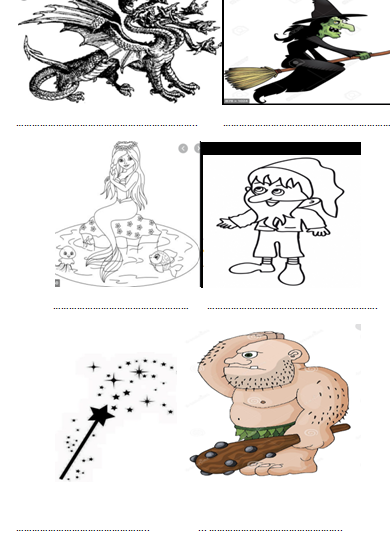 Le dragon, 2- La sorcière, 3- La sirène, 4- Un nain, 5- une baguette magique, 6- Un ogre.2 - Classez les expressions suivantes dans ce tableau :En rester bouche bée – être aux anges  – ne pas croire ses yeux ni ses oreilles- avoir le cœur léger – être extasié . 3- Complétez les phrases suivantes par des mots de la liste : des fées – des sorcières – les malfaiteurs – la réalité – réelle – imaginaire -  la sirène.L’histoire du guerrier Hannibal est réelle. Par contre, celle de la fée et sa baguette magique est imaginaire.Dans les contes merveilleux, on rencontre, des sorcières, des fées et des princes charmants. Ce ne sont pas des choses que l’on rencontre dans la réalité. Ulysse est séduit par la beauté de la sirène.Spiderman défend les innocents contre les malfaiteurs. 4- Complétez le tableau :5- Aidez-vous des exercices précédents pour raconter à vos camarades une merveilleuse histoire que vous avez lue.  Fiche élèveEnrichissement lexical Activité : Vocabulaire .Support : des exercices variés. 1-Indiquez le nom correspondant à chaque image. 2 - Classez les expressions suivantes dans ce tableau :En rester bouche bée – être aux anges  – ne pas croire ses yeux ni ses oreilles- avoir le cœur léger – être extasié . 3- Complétez les phrases suivantes par des mots de la liste : des fées – des sorcières – les malfaiteurs – la réalité – réelle – imaginaire -  la sirène.a) L’histoire du guerrier Hannibal est …………………….Par contre, celle de la fée et sa baguette magique est ……………………………Dans les contes merveilleux, on rencontre …………………….., ……………………………..et des princes charmants. Ce ne sont pas des choses que l’on rencontre dans …………………………..Ulysse est séduit par la beauté de …………………………….Spiderman défend les innocents contre …………………………4- Complétez le tableau :5- Aidez-vous des exercices précédents pour raconter à vos camarades une merveilleuse histoire que vous avez lue.  …………………………………………………………………………………………………………………………………………………………………………………………………………………………………………………………………………………………………………………………………………………………………………………………………………………………………………………………………………………………………………………………………………………………………………………………………………………………………………………………………………………………………………………………………………………………………………………………………………………………………………………………………………………………………………………………………………………………………………………………………………………………………………………………………………………………………………………………………………………………………………………………………………………………………………………………………………………………………………………………………Fiche professeur Activité : Lecture .Supports : « La princesse sur un pois », Hans Christian ANDERSEN, contes, p. 210. https://www.youtube.com/watch?v=5h6dRzyAs4g, La Princesse au petit pois / dessin animé en français avec les P’tits z’Amis (7 :03 mn)Objectifs :Émettre des hypothèses de lecture.Lire, comprendre et apprécier différents supports : scriptural, visuel et audio-visuel. Étudier les caractéristiques du conte et des personnages merveilleux .Durée : 55 minutes.Déroulement : Émettre des hypothèses de lecture à travers le titre et le support visuel (l’image) :La princesse sur un pois : la  princesse         la fille d’un roi                                                                           Belle (charmante)                                                                          Gentille, élégante                                                                          Riche, noble                                                                           Délicate, sensible, gâtée Sur : c’est une préposition qui marque la position par rapport à ce qui est plus bas. Un pois : une petite graine, verte et ronde.→ soit la princesse est très petite au point qu’elle s’asseye sur un pois, soit le pois est géant ! → c’est incroyable, merveilleux, fantastique et invraisemblable. • L’image : c’est un trône, un fauteuil, un lit, une chambre royale, une princesse qui se   penche pour contrôler peut être quelque chose et une échelle.lecture du texte :Il est recommandé aux élèves de lire attentivement et silencieusement le texte et de le numéroter. • La Lecture magistrale.• La relecture expressive du texte par les élèves. • le visionnage de la séquence vidéo : la princesse au petit pois, https://www.youtube.com/watch?v=5h6dRzyAs4g (les élèves sont invités à suivre attentivement la séquence)Analyse détaillée :Par quoi s’ouvre le texte? « il était une fois » : une expression qui introduit un conte populaire.  le narrateur parle «  d’un prince » L’objet du texte :Sur quoi porte le texte ? ‗‗‗ Il s’agit d’un prince qui cherche à épouser une “véritable princesse“. Affligé de ne pas la trouver, il est triste dans son château. Le mouvement du conte :Le cadre spatial : Où se passe la scène ?  Comment est-il caractérisé ?‘’ Un château’’, l’utilisation de l’article indéfini « un » indique que le lieu est général, vague et indéterminé. → C’est un lieu fermé, imaginaire, fictif et merveilleux.Le cadre temporel :• Les verbes dans ce texte sont conjugués à l’imparfait et au passé simple : les temps de récit. C’est une histoire populaire.   • Le temps dans le conte :  Un soir : le temps est aussi vague et indéterminé que le lieu Relevez les éléments qui désignent le temps ? Comment est-il caractérisé ?‘’ les éclairs se croisaient’’/ le tonnerre grondait, la pluie tombait à torrents ‘’→ un temps terrible / épouvantable qui suggère la peur, le déséquilibre et la solitude.Les personnages : -un prince	→ les personnages sont justes des titres de noblesse , des - le vieux roi	types généraux sans aucune identification précise. - une princesse- la vieille reine  La princesse est accueillie par la famille royale pour passer la nuit dans « une chambre à coucher ». Quelle ruse utilise la reine pour savoir si la jeune fille est une véritable princesse? La vieille reine a mis un pois sous vingt matelas et vingt édredons où la princesse passera la nuit. La jeune femme a mal passé la nuit  et le pois a rendu sa peau violette → la délicatesse de la femme confirme sa noblesse. Pour cette raison, elle est devenue l’épouse du prince.  Point de style : l‘exagération traverse tout conte, c’est l’un des procédés de merveilleux. Dans ce texte, l’exagération commence de le début « il fit donc le tour du monde pour en trouver une ». On remarque aussi l’utilisation de l’hyperbole pour parler de « l’eau ruisselait …entrait par la pointe de ses souliers, et sortait par le talon », pour parler de lit préparé pour la princesse « vingt matelas, vingt édredons ». on remarque l’exagération pour parler de la délicatesse de la peau de la princesse. Réagir au texte :Est-ce que vous aimez lire l’histoire ou la regarder en vidéo? Comment vous trouvez la fin?: caricaturale/ heureuse / réaliste / logique? La synthèse :‗‗‗ Dans un univers merveilleux et fantastique, le narrateur raconte l’histoire du prince qui est à la recherche d’une véritable princesse. Grâce à la ruse de la vieille reine et à la délicatesse de la peau de la jeune femme, le prince décide d’épouser la « véritable » princesse. La fin de ce conte est heureuse. Fiche élèveActivité : Lecture .Supports : « La princesse sur un pois », Hans Christian ANDERSEN, contes, p. 210. https://www.youtube.com/watch?v=5h6dRzyAs4g, La Princesse au petit pois / dessin animé en français avec les P’tits z’Amis (7 :03 mn)Émettre des hypothèses de lecture à travers le titre et le support visuel (l’image) :La princesse sur un pois : la  princesse         ………………………..                                                                         ……………………….                                                                        ……………………….                                                                         ……………………...                                                                         ……………………… Sur : c’est une …………….. qui marque …………… par rapport à ce qui est plus bas. Un pois :………………………..............→ soit la princesse est très petite au point qu’elle s’asseye sur un pois, soit le pois est géant ! → c’est incroyable ……………………………………………….. •L’image :………………………………………………………………………………………………………………………………………………………………………………..lecture du texte :Il est recommandé de lire attentivement et silencieusement le texte et de le numéroter. • le visionnage de la séquence vidéo : la princesse au petit pois, https://www.youtube.com/watch?v=5h6dRzyAs4g (es élèves sont invités à suivre attentivement la séquence)Analyse détaillée :Par quoi s’ouvre le texte? « ………………………» : une expression qui introduit un conte populaire.  le narrateur parle «  d’…………………………» L’objet du texte :Sur quoi porte le texte ? ‗‗‗…………………………………………………………………………………………………………………………………………………………………………………………………Le mouvement du conte :Le cadre spatial : Où se passe la scène ?  Comment est-il caractérisé ?………………………………………………………………………………………………………………………………….. → C’est un lieu fermé, ………….., fictif et ………………...Le cadre temporel :• Les verbes dans ce texte sont conjugués à l’imparfait et au passé simple : les temps de récit. C’est une histoire populaire.   • Le temps dans le conte :  ……………. : le temps est aussi vague et indéterminé que le lieu Relevez les éléments qui désignent le temps ? Comment est-il caractérisé ?‘’ …………………………………………………………………………………‘’→ un temps ……………. / épouvantable qui suggère la peur, …………………. et la solitude.Les personnages : -…………………….	→ les personnages sont justes des titres de noblesse , des - …………………….	types généraux sans aucune identification précise. - …………………….- …………………….La princesse est accueillie par la famille royale pour passer la nuit dans « ………………….». Quelle ruse utilise la reine pour savoir si la jeune fille est une ……………………….? ………………………. a mis un pois sous ……….. matelas et …………édredons où la princesse passera la nuit. La jeune femme …………………… la nuit  et le pois a rendu sa peau ……………….. → ………………… de la femme confirme sa noblesse. Pour cette raison, elle est devenue ……………………….  Point de style : l‘exagération traverse tout conte, c’est l’un des procédés de merveilleux. Dans ce texte, l’exagération commence de le début « …………………………………………………… ». On remarque aussi l’utilisation de……………… pour parler de « l’eau ruisselait …entrait par la pointe de ses souliers, et sortait par le talon », pour parler de lit préparé pour la princesse « …………………………………».  on remarque l’exagération pour parler de la délicatesse de la peau de la princesse. Réagir au texte :Est-ce que vous aimez lire l’histoire ou la regarder en vidéo? Comment vous trouvez la fin?: caricaturale/ heureuse / réaliste / logique? Synthèse :…………………………………………………………………………………………………………………………………………………………………………………………………………………………………………………………………………………………………………………………………………………………………………………………………………Fiche professeurUn récit, ça se construit (2), Types de récits et possibles narratifsActivité : Expression écrite.Support : Extraits p 221, 222, 223. Objectifs :Reconnaître les différents types de récit. Distinguer les possibles narratifs. Durée : 55 minutes.Déroulement :Quelques types de récits :Support: Extrait p. 221.Le récit imaginaire (populaire): le conte1- Il était une fois une reine qui mit au monde un fils si laid et si mal fait qu’on doutât longtemps s’il avait forme humaine…                                                                                                            Charles Perrault        2- Il était une fois un gamin d’environ quatorze ans, grand, dégingandé, avec des cheveux blonds comme de la filasse. Il n’était pas bon à grand-chose. Dormir et manger étaient ses occupations favorites; il aimait aussi à jouer de mauvais tours.                                                                                          	                    Selma Lagerlof3- Il était une fois un pauvre bûcheron qui vivait ave sa femme et ses deux enfants sur la lisière d’une grande forêt. Le petit garçon s’appelait Hansel, la petite fille, Gretel. La vie était dure et ils n’avaient pas grand-chose à manger. Mais, cette année-là, il y eut une grande famine dans le pays et le pain vint à manquer…                                                                                                                     Jacob et Wilhelm GrimmChaque récit commence par l‘expression « Il était une fois ». Cette formule introduit le conte populaire, elle renvoie à un passé ancien non défini et à l’univers du merveilleux. Ces sont des histoires imaginaires et fantastiques. 3)  Le cadre spatio-temporel de l’action est imprécis, non déterminé, flou et général : « Il était une fois, au monde , sur la lisière d’une grande forêt, le pays ». 4) les personnages sont aussi des types généraux qui renvoient à des catégories sociales plus qu’aux individualités : « une reine, un gamin, un pauvre bûcheron» → l’extrait nous fournit peu d’informations sur les protagonistes. Ces débuts incitent notre imagination et notre créativité. Ils nous donnent la possibilité et la liberté d’être créatifs.Retenons : Le conte est un récit de type particulier : Il s’adresse surtout aux enfants. Une formule comme Il était une fois, il y avait une fois annonce son début.Le cadre (le lieu et le temps) ne sont jamais précis ( pas de nom de pays ou pays lointain).Les personnages sont souvent des rois, des reines, des bûcherons, des paysans…Il y a une leçon à tirer (morale).L’action met face à face le Bien et le Mal.Le récit réaliste : un fait divers♥ Certains récits mettent en scène des personnages proches de la réalité. Le cadre lui-même, évoqué avec une grande précision, n’a rien de féerique. Les actions sont vraisemblables (semblent vraies).1- Il était près de cinq heures de l’après-midi quand j’ai enfin réussi à me débarrasser de Stef et de sa bande. J’avais envie de rentrer chez nous. 	Patrick Delperdange2-  Au matin du 10 Mai 1940, le ciel au-dessus de la Belgique était d’un bleu splendide et le soleil y brillait.	Gil LacqRécit d’animaux : la fableIl était sept heures, par un soir très chaud, sur les collines de Seeonee. Père Loup s’éveilla de son somme journalier, se gratta, bâilla et détendit ses pattes l’une après l’autre pour dissiper la sensation de paresse qui en raidissait encore les extrémités. 	                       Rudyard KiplingDans ces trois extraits, le cadre spatio-temporel est plus précis et déterminé : « prés de cinq heures de l’après-midi, 10 Mai 1940, la Belgique, Il était sept heures, sur les collines de Seeonee, Père Loup » .  Les deux premiers récits sont proches de la réalité, comme ils étaient vrais. Dans le texte de Kipling, le narrateur cherche à nous donner l’impression de la réalité à travers la précision de temps « l’heure » et le personnage / narrateur : « je »Application : 1-Produisez un début de récit pour les situations suivantes : Un bûcheron surpris par un arbre qui parle. • Il était une fois un vieux bûcheron qui passait toutes les journées à la forêt. Le matin, prenant d’une main la hache et de l’autre main la scie. Il se dirige pour la première fois vers une forêt des frênes, prés d’un vieux château.  La chose bizarre qu’il n’y a aucune trace humaine dans cette zone vierge. À peine , le pauvre bûcheron met par terre la scie, une épouvantable voix l’a surpris… (un exemple).Un pêcheur qui attrape un poisson étrange. Seul dans un appartement, tu vois un fantôme dans la cuisine. Les possibles narratifs:♥ Quand on écrit un récit, on réalise qu’il n’y a pas un modèle strict à suivre. On est plus au moins libre à imaginer des actions différentes. Donc il y a diverses possibilités de développer le récit.  Une fois qu’on a choisi le type de récit à écrire (conte, fable, fait divers…), on est amené à faire d’autres choix qui sont les possibles narratifs.Extrait p223 (Conte russe)Type de récit : un conte. Les possibles narratifs sont expliqués. Application : Je m’exerce p 224Type de récit : un fait diversLes possibles narratifs :Ou bien Victor obéit à Madame Guérin et reste,Ou bien il quitte la maison du docteur Itard. S’il reste→ il peut apprendre petit à petit à parler et devenir « normal ».           	Il peut rester in capable de parler.S’il ne parle pas → il accepte sa situation et reste tranquille.	Il devient agressif et violent S’il devient agressif → ils vont le soigner dans un hôpital.	Il s’enfuit.S’il s’enfuit → il retourne à la forêt. 	Il va à une autre ville.S’il va à une autre ville → ils ont pitié de lui, ils essaient de l’aider. 	Ils le considèrent comme une bête sauvage et dangereuse Application : En suivant le même principe, Imaginez des possibles narratifs pour le sujet ci-dessous. Sujet : Pendant les vacances d’été, tu fais une promenade en bateau. Tout à coup, une sirène apparaît, tu es surpris. Elle te propose de te réaliser un vœu. Ou bien tu refuses. Ou bien tu acceptes. Si tu acceptes → ………………………………………………………………………... 	…………………………………………………………………………………………….→ ……………………………………………………………….	……………………………………………………………..………………………..→ ………………………………………………………………	……………………………………………………………..…………………………→ …………………………………………………………….	……………………………………………………………☻Un travail personnel : un exercice d’imagination et de création.  Fiche élève Un récit, ça se construit (2), Types de récits et possibles narratifsActivité : Expression écrite.Support : Extraits p 221, 222, 223. Quelques types de récits :Support: Extrait p. 221.Le récit ……………………… (populaire): ………………………. Il était une fois une reine qui mit au monde un fils si laid et si mal fait qu’on doutât longtemps s’il avait forme humaine…                                                                                                                               Charles Perrault         Il était une fois un pauvre bûcheron qui vivait ave sa femme et ses deux enfants sur la lisière d’une grande forêt. Le petit garçon s’appelait Hansel, la petite fille, Gretel. La vie était dure et ils n’avaient pas grand-chose à manger. Mais, cette année-là, il y eut une grande famine dans le pays et le pain vint à manquer…                                                                                                                     Jacob et Wilhelm GrimmLe récit ……………… : un fait divers Il était près de cinq heures de l’après-midi quand j’ai enfin réussi à me débarrasser de Stef et de sa bande. J’avais envie de rentrer chez nous. 	Patrick DelperdangeRécit d’animaux : la fableIl était sept heures, par un soir très chaud, sur les collines de Seeonee. Père Loup s’éveilla de son somme journalier, se gratta, bâilla et détendit ses pattes l’une après l’autre pour dissiper la sensation de paresse qui en raidissait encore les extrémités. 	                       Rudyard KiplingRemplissez le tableau le tableau suivant en comparant les différents types de récits.Retenons : Le conte est un récit de type particulier : Il s’adresse surtout ……………………….. Une formule comme …………………………., il y avait une fois annonce son début.Le cadre (…………………………) ne sont jamais …………… ( pas de nom de pays ou pays lointain).Les personnages sont souvent des rois, des reines, des bûcherons, des paysans…Il y a ……………….. à tirer (morale).L’action met face à face le Bien et ………………..♥ Certains récits mettent en scène des personnages proches de …………………. Le cadre lui-même, évoqué avec une grande …………………., n’a rien de féerique. Les actions sont …………………………… (semblent vraies).Application : 1-Produisez un début de récit pour les situations suivantes : ☻ Un bûcheron surpris par un arbre qui parle. (une fable)• Il était une fois un vieux bûcheron qui passait toutes les journées à la forêt. Le matin, prenant d’une main la hache et de l’autre main la scie. Il se dirige pour la première fois vers une forêt des frênes, prés d’un vieux château.  La chose bizarre qu’il n’y a aucune trace humaine dans cette zone vierge. À peine , le pauvre bûcheron met par terre la scie, une épouvantable voix l’a surpris… (un exemple).☻ Un pêcheur qui attrape un poisson étrange. (un conte)……………………………………………………………………………………………………………………………………………………………………………………………………☻ Seul dans un appartement, tu vois un fantôme dans la cuisine. (un fait divers)…………………………………………………………………………………………………………………………………………………………………………………………………… Les possibles narratifs:♥ Quand on écrit un récit, on réalise qu’il n’y a pas un ………….. strict à suivre. On est plus au moins libre à imaginer des actions différentes. Donc il y a diverses possibilités de développer le récit.  Une fois qu’on a choisi ………………….de récit à écrire (conte, fable, fait divers…), on est amené à faire d’autres choix qui sont ……………………………………...Exemple : Extrait p223 (Conte russe)Type de récit : un conte. Les possibles narratifs sont expliqués. Application : Je m’exerce p 224Type de récit : un fait diversLes possibles narratifs :Ou bien Victor obéit à Madame Guérin et reste,Ou bien il quitte la maison du docteur Itard. S’il reste→ il peut apprendre petit à petit à parler et devenir « normal ».           	Il peut rester in capable de parler.S’il ne parle pas → il accepte sa situation et reste tranquille.	Il devient agressif et violent S’il devient agressif → ils vont le soigner dans un hôpital.	Il s’enfuit.S’il s’enfuit → il retourne à la forêt. 	Il va à une autre ville.S’il va à une autre ville → ils ont pitié de lui, ils essaient de l’aider. 	Ils le considèrent comme une bête sauvage et dangereuse …Application : En suivant le même principe, Imaginez des possibles narratifs pour le sujet ci-dessous. Sujet : Pendant les vacances d’été, tu fais une promenade en bateau. Tout à coup, une sirène apparaît, tu es surpris. Elle te propose de te réaliser un vœu. Ou bien tu refuses. Ou bien tu acceptes. Si tu acceptes → ………………………………………………………………………... 	…………………………………………………………………………………………….→ ……………………………………………………………….	……………………………………………………………..………………………..→ ………………………………………………………………	……………………………………………………………..…………………………→ …………………………………………………………….	……………………………………………………………☻Un travail personnel : un exercice d’imagination et de création.  Fiche professeurLes procédés de reprise Activité : Syntaxe.Support : « Le naufragé », Daniel Defoe, Robinson Crusoé, manuel scolaire . p. 193 (texte de lecture 1) Objectifs :Reconnaître (se rappeler) et distinguer les différents procédés de reprise. Repérer et éviter la répétition. Produire des phrases en rapport avec le thème et contenant des expressions de reprise convenables.Durée : 55 minutes.Déroulement :Support: 1- Robinson était mouillé et n’avait point d’habits pour se sécher; Robinson avait faim; Robinson avait soif. 2- Robinson n’avait même d’autre perspective que la perspective de mourir de faim.3- Aussi le sentiment de sa détresse lui jette dans de terribles détresses.  4- Cette terre nourrissait des bêtes féroces; car ces bêtes féroces rôdent toujours la nuit pour chercher la proie de ces bêtes féroces. 5- l‘unique remède à un tel danger, c’était de grimper à un arbre. Je trouvai bientôt un arbre, semblable à un sapin et je résolus de passer la nuit sur l’arbre.6- Je courus à l‘arbre, je cherchai à me placer sur l‘arbre de manière à ne pas tomber.7- Je tombai dans un profond sommeil, le profond sommeil me répara complètement mes forces.  Que remarquez-vous dans ces phrases? • Ces phrases contiennent des répétitions.Dégagez les répétitions dans les phrases ci-dessus.1 : Robinson, Robinson2 : La perspective3 : détresses4 : ces bêtes féroces, ces bêtes féroces5 : un arbre, sur l’arbre6 : sur l’arbre7 : le profond sommeil→ déjà en gras. Par quels termes je peux éviter la répétition? 1 : il, il  ( un pronom personnel sujet)2 : celle (pronom démonstratif )3 : angoisses (un synonyme) 4 : ces animaux ( un mot général) , leur proie (adjectif possessif, déterminant) 5 : en (pronom personnel COD, on répète toujours le mot exprimant la quantité, dans cet exemple « un » ) 6 : sur lequel (pronom relatif) 7 : qui (pronom relatif)Retenons : • Pour éviter la répétition et pour progresser dans un récit, on reprend les personnages, les lieux et les objets déjà cités dans le texte. On utilise alors divers procédés de reprise. On citera surtout : La reprise nominale On reprend un élément par : un nom ou un groupe nominal désignant le même sens.Ex : des bêtes féroces → des animaux.        Des détresses → des angoisses Un déterminant renvoyant à un nom :Ex : l’adjectif possessif « leur », leur proie ( la proie de ces bêtes féroces)La reprise pronominaleAutre les pronoms personnels, on utilise souvent : • Les pronoms possessifs :• Les pronoms démonstratifs : • Les pronoms relatifs : Application : 1- Complétez le texte en remplaçant les pointillés par les éléments de reprise suivants :( son bébé noir, elle, qui, la maman, cette boule de laine noire.) ☻La brebis lèche l’agneau avec amour : La maman encourage son bébé noir à se mettre debout. Chose bizarre! Elle ne semble pas très surprise par cette boule de laine noire. Vendredi qui la regarde discrètement est très content.Reproduisez deux phrases où vous mettez quelques procédés de reprise.Fiche élèveLes procédés de reprise Activité : Syntaxe.Support : « Le naufragé », Daniel Defoe, Robinson Crusoé, manuel scolaire . p. 193 (texte de lecture 1).Support: 1- Robinson était mouillé et n’avait point d’habits pour se sécher; Robinson avait faim; Robinson avait soif. 2- Robinson n’avait même d’autre perspective que la perspective de mourir de faim.3- Aussi le sentiment de sa détresse lui jette dans de terribles détresses.  4- Cette terre nourrissait des bêtes féroces; car ces bêtes féroces rôdent toujours la nuit pour chercher la proie de ces bêtes féroces. 5- l‘unique remède à un tel danger, c’était de grimper à un arbre. Je trouvai bientôt un arbre, semblable à un sapin et je résolus de passer la nuit sur l’arbre.6- Je courus à l‘arbre, je cherchai à me placer sur l‘arbre de manière à ne pas tomber.7- Je tombai dans un profond sommeil, le profond sommeil me répara complètement mes forces.  Que remarquez-vous dans ces phrases? • ……………………………………………………………………………………….Dégagez les répétitions dans les phrases ci-dessus.1 : ……………….., ………………………2 : …………………………………………3 : …………………………………………4 : ……………………, …………….........5 : ………………….., …………………..6 : ……………………………………….7 : ……………………………………….Par quels termes je peux éviter la répétition? 1 : ……., ……… ( un pronom …………………..)2 : ………….(pronom …………………. )3 : ………………….(un…………………) 4 : ……………….. ( un mot général) ,….. proie (adjectif……………., déterminant) 5 : …… (pronom personnel COD, on répète toujours le mot exprimant la quantité, dans cet exemple « un » ) 6 : ……………. (pronom ………………) 7 : ……… (pronom relatif)Retenons : • Pour éviter la répétition et pour progresser dans un récit, on reprend les personnages, les lieux et les objets déjà cités dans le texte. On utilise alors divers procédés de reprise. On citera surtout : La reprise nominale On reprend un élément par : un nom ou un groupe nominal désignant le même sens.Ex : des bêtes féroces → des ……………………        Des détresses → des………………………. Un déterminant renvoyant à un nom :Ex : l’adjectif possessif «………… », leur proie ( la proie de ces bêtes féroces)La reprise pronominaleAutre les pronoms personnels, on utilise souvent : • Les pronoms possessifs :• Les pronoms démonstratifs : • Les pronoms relatifs : Application : Complètez le texte en remplaçant les pointillés par les éléments de reprise suivants :( son bébé noir, elle, qui, la maman, cette boule de laine noire.) ☻La brebis lèche l’agneau avec amour : ………………….. encourage ………………………….. à se mettre debout. Chose bizarre! ……………………ne semble pas très surprise par ……………………… Vendredi …………la regarde discrètement est très content.Reproduisez deux phrases où vous mettez quelques procédés de reprise.……………………………………………………………………………………………………………………………………………………………………………………………………Fiche professeurEnrichissement lexical Activité : Vocabulaire .Support : des exercices variés, deux chansons   Objectifs :Enrichir et consolider le vocabulaire appris au cours de ce module.Reconnaître les mots clés d’une chanson à travers un exercice à trous. Evaluer leur intelligence musicale et leur capacité à mémoriser. Initier les élèves à lire différents supports. Durée : 55 minutes.Déroulement :Exercice n°1 :  Chassez l’intrus : Authentique – véridique – exact – invraisemblable – réel.Séduction – ensorcèlement – fascination – indifférence – éblouissement.Maléfique – bénéfique – malfaisant – méchant – malveillant.Adorable – désirable – détestable – admirable. Exercice n°2 :  - Classez les expressions suivantes dans ce tableau :La panique me prend - une profonde amertume m’envahit– avoir la chair de poule - je perds le goût de vivre – mes dents claquent – j’ai une figure morne – le sang se glace dans mes veines. Exercice n°3 : - Visionnage d’une chanson avec les paroles : https://www.youtube.com/watch?v=5zno_crO7MU « je parlerai de ta bonté », Ugh Oufwey. - Ecoutez et complétez les mots qui manquent. ♥ Je parlerais de ta bonté
De ta fidélité
Je dirais tout haut, tout haut, tout haut
Ce que tu as fais pour moi
Je proclamerai la gloire de Ton Nom
Je parlerai de ta bonté
De ta fidélité.☻ la reprise de la chanson ensemble.• La deuxième chanson : https://www.youtube.com/watch?v=eUgszqhWoxA , Si tu m’aimes, Lara Fabian :♥ Je le sens
Je le sais
Quand t'as mal à l'autre bout de la terre
Quand tu pleures pendant des heures
Sur mon cœur je pourrais hurler
Le jurer même si je ne vois rien
D'où je suis je sens ton chagrin
Quand je me vois
Sans tes mains
Sans tes bras je ne peux plus respirer
Et j'entends si souvent
Le chant du vent
Qui vient pour me ramener
Vers tes landes sous ton ciel d'Irlande☻ la reprise de la chanson ensemble. Fiche élève Enrichissement lexical Activité : Vocabulaire .Support : des exercices variés, deux chansonsExercice n°1 : Chassez l’intrus : Authentique – véridique – exact – invraisemblable – réel.Séduction – ensorcèlement – fascination – indifférence – éblouissement.Maléfique – bénéfique – malfaisant – méchant – malveillant.Adorable – désirable – détestable – admirable. Exercice n°2 :  - Classez les expressions suivantes dans ce tableau :La panique me prend - une profonde amertume m’envahit– avoir la chair de poule - je perds le goût de vivre – mes dents claquent – j’ai une figure morne – le sang se glace dans mes veines. Exercice n°3 : Le  visionnage d’une chanson avec les paroles : https://www.youtube.com/watch?v=5zno_crO7MU « je parlerai de ta bonté », Ugh Oufwey. - Ecoutez et complétez les mots qui manquent. ♥ Je parlerais de ……………..
De ……………..
Je dirais …………, tout haut, tout haut
Ce que tu as fais ………..
Je proclamerai …………… de Ton Nom
Je parlerai de ta bonté
De ta fidélité.• La deuxième chanson : https://www.youtube.com/watch?v=eUgszqhWoxA , Si tu m’aimes, Lara Fabian : ♥ Je …………
Je …………..
Quand t'as …….. à l'autre bout de ………….
Quand tu …………… pendant ……………..
Sur mon cœur je ………………..
…………….. même si je ne vois rien
D'où je suis je sens ……………..Quand je me vois
Sans tes mains
Sans ………….. je ne peux plus ……………
Et j'entends si …………….
Le chant ………….
Qui vient pour me ramener
Vers tes ………. sous ton ciel d'………….☻ la reprise de deux chansons ensemble. Fiche professeurUn récit, ça se construit (3), Plan et recherches des idéesActivité : Expression écrite.Support : Sujet de la séance 7 . Objectifs :Dégager le travail demandé à partir du sujet proposé. Élaborer collectivement un plan et rechercher les principales idées.Commencer la rédaction individuelle en classe et la terminer chez eux.   Durée : 55 minutes.Déroulement :Le sujet :       Pendant les vacances d’été, tu fais une promenade en bateau. Tout à coup, une sirène apparaît, tu es surpris. Elle te propose de réaliser un vœu. Raconte la scène au présent et à la première personne, tout en exprimant tes sentiments. Le travail demandé : → Raconter une histoire imaginaire au présent et à la première personne du singulier.→ Exprimer mes sentiments : la surprise et la joie.III. La structure de récit : a) le lieu : dans la mer, sur un bateau.b) le temps : Pendant les vacances d’été.c) les personnages : Moi ═ Je, la sirène d) l’événement principal : Je pêche tranquillement des poissons. Brusquement, une sirène apparaît. 	La situation initiale : le début→ Description de la sirène (deux ou trois phrases).→Mon vœu : je lui demande de m’emmener dans les profondeurs de la mer. Je regarde une grande variété de poissons, des plantes, de requins….Je ramasse les coquillages.Je me promène sur le dos de la sirène.Je respire avec aisance. → Exprimer mes sentiments :Je suis extasié.Je me sens transporté dans un autre monde.Je me sens libre et pareil à un poisson.la situation intermédiaire.    → la fin de l’aventureRetour sur le bateau.L’adieu de la sirène.	La situation finale♥ les possibles narratifs varient d’un élève à un autre selon leur imagination.Fiche élève Un récit, ça se construit (3), Plan et recherches des idéesActivité : Expression écrite.Support : Sujet de la séance 7 . Le sujet :       Pendant les vacances d’été, tu fais une promenade en bateau. Tout à coup, une sirène apparaît, tu es surpris. Elle te propose de réaliser un vœu. Raconte la scène au présent et à la première personne, tout en exprimant tes sentiments. Le travail demandé : → ……………………………………………………………………………………………→ ……………………………………………………………………………………………III. La structure de récit : a) le lieu : …………………………………………………………………………………….b) le temps : ………………………………………………………………………………….c) les personnages : ………………………………………………………………………….d) l’événement principal : ………………………………………………………………………………………………………………………………………………………………………	La…………………………….: le début→ Description de la sirène (deux ou trois phrases).→Mon vœu : …………………………………………………………………………………………………………………………………………………………………………..………………………………………………………………………………………..………………………………………………………………………………………..………………………………………………………………………………………..→ Exprimer mes sentiments :…………………………………………………………………………………………………………………………………………………………………………………….…………………………………………………………………………………………..la situation ………………………..    → la fin de l’aventure…………………………………………………………………………………………...…………………………………………………………………………………………...	La situation ……………………………♥ Libérez vos imaginations.Fiche professeurLe présent et le passé composé / les homophones : ma/m’a/m’as, ta/t’a, la/l’a/l’asActivité : Conjugaison / Orthographe.Support : Extrait p. 208, des exercices variés.Objectifs :Se rappeler la conjugaison et les valeurs des verbes usuels au présent et au passé composé.Produire des énoncés corrects dont les verbes sont conjugués au présent et au passé composé.Respecter les codes de l‘écrit en distinguant les homophones (ma, m’a, m’as / ta, t’a / la, l’a, l’as).Durée : 55 minutes.Déroulement :Le présent et le passé composé: Aujourd’hui je suis sorti avec mon fusil et mon chien. J’ai tué un chat sauvage. Sa peau est assez douce mais sa chair ne vaut rien.J’écorche chaque animal que je tue et j’en conserve la peau.En revenant le long du rivage, j’ai vu diverses espèces d’oiseaux de mer inconnus de moi. J’ai tué un gros oiseau qui était bon à manger ; mais comment il s’appelle, je l‘ignore.Encerclez les verbes dans ce passage. (mis en gras déjà) A quel temps sont-ils conjugués et pourquoi? Les verbes dans cet extrait sont conjugués au présent et au passé composé → les faits et les événements se déroulent au moment où le narrateur les raconte alors il emploie le présent de narration accompagné du passé composé. (Aujourd’hui)Quel est le type du texte?C’est un passage narratif descriptif puisque nous avons une suite d’actions et quelques adjectifs (douce, inconnus, gros).Quelle est  la nature des termes soulignés ?Ce sont des procédés de reprise assurant la cohérence du passage. (adjectifs possessifs, pronoms relatifs, pronoms personnels). • Pour conjuguer un verbe au passé composé : l’auxiliaire être ou avoir avec le participe passé du verbe. Ex : Robinson dit à Vendredi : « Tu cherches la chèvre? Je l’ai vue derrière la grotte ».Vendredi répond : « Quand tu l’as vue? »Robinson ajoute : « Il y a une heure, Tenn aussi l’a vue ». → la, l’as et l’a : ces sont des homophones, quelle est la différence entre eux? Les homophones : ma, m’as, m’a / ta, t’a / la, l’as, l’a • Exercice 1 : Complétez par : ma, m’a, m’as Tu m’as écrit une histoire qui m’a beaucoup plu. « Viens vers moi ma belle princesse » dit le prince captivé par la beauté de la princesse. Mon ami Paul m’a offert l‘histoire de Cendrillon comme cadeau d’anniversaire. J’ai trouvé l’histoire d’Hannibal dans ma bibliothèque. • Exercice 2 : Compétez par : ta / t’aLe professeur a apprécié ta jolie histoire. J’ai vu le nain devant la maison. Est-ce qu’il t’a rendu ta baguette magique. L’histoire de l‘enfant sauvage t’a plu? • Exercice 3 :  Complétez par : la, l’a, l’asDans la bibliothèque municipale, on trouve beaucoup d’histoires authentiques. Tu connais « Banche neige » ? Tu l’as lue? Comme les enfants de son âge Philippe a lu l’histoire de chat botté et l’a appréciée. Retenons p 209: Ça ne t’as pas dérangé de partager ta nourriture avec un lion? Ma, ta : adjectifs possessifs (+nom).M’a, t’a ═ me + a , te + a (+ participe passé) → pronom personnel + auxiliaire avoir + participe passé.Daniel rêvait quand la marée l’a surpris.La : déterminant féminin (+ nom) ou pronom personne  (+verbe).L’a : le ou la + a (pronom personnel + avoir). → Dans un récit au passé composé, on peut confondre la et l’a.Pour placer un pronom personnel devant le verbe au passe composé, il faut écrire l’a (m’a, t’a) + participe passé. • Exercice 4 : Aujourd’hui, tu es perdu dans la forêt. En cherchant un chemin qui mène à ta maison, tu rencontres une sorcière. Raconte l’histoire au présent et en évitant la répétition. ………………………………………………………………………………………………………………………………………………………………………………………………………………………………………………………………………………………………………………………………………………………………………………………………………………………………………………………………………………………………………………………………………………………………………………………………………………………………………………………………………………………………………………………………………………………………………………………………………………………………………………………………………………………………………………………Fiche élèveLe présent et le passé composé / les homophones : ma/m’a/m’as, ta/t’a, la/l’a/l’asActivité : Conjugaison / Orthographe.Support : Extrait p. 208, des exercices variés.Le présent et le passé composé: Aujourd’hui je suis sorti avec mon fusil et mon chien. J’ai tué un chat sauvage. Sa peau est assez douce mais sa chair ne vaut rien.J’écorche chaque animal que je tue et j’en conserve la peau.En revenant le long du rivage, j’ai vu diverses espèces d’oiseaux de mer inconnus de moi. J’ai tué un gros oiseau qui était bon à manger ; mais comment il s’appelle, je l‘ignore.Encerclez les verbes dans ce passage. A quel temps sont-ils conjugués et pourquoi? ………………………………………………………………………………………………………………………………………………………………………………………………Que est le type du texte?………………………………………………………………………………………………Quelle est  la nature des termes soulignés ?………………………………………………………………………………………………………………………………………………………………………………………………• Pour conjuguer un verbe au passé composé : ……………………………………………Ex : Robinson dit à Vendredi : « Tu cherches la chèvre? Je l’ai vue derrière la grotte ».Vendredi répond : « Quand tu l’as vue? »Robinson ajoute : « Il y a une heure, Tenn aussi l’a vue ». → la, l’as et l’a : ces sont…………………………, quelle est la différence entre eux? Les homophones : ma, m’as, m’a / ta, t’a / la, l’as, l’a • Exercice 1 : Complétez par : ma, m’a, m’as Tu ....... écrit une histoire qui …… beaucoup plu. « Viens vers moi …… belle princesse » dit le prince captivé par la beauté de la princesse. Mon ami Paul …. offert l‘histoire de Cendrillon comme cadeau d’anniversaire. J’ai trouvé l’histoire d’Hannibal dans …… bibliothèque. • Exercice 2 : Compétez par : ta / t’aLe professeur a apprécié …..  jolie histoire. J’ai vu le nain devant la maison. Est-ce qu’il …..rendu …. baguette magique. L’histoire de l‘enfant sauvage …..  plu? • Exercice 3 :  Complétez par : la, l’a, l’asDans ….  bibliothèque municipale, on trouve beaucoup d’histoires authentiques. Tu connais « Banche neige » ? Tu …..  lue? Comme les enfants de son âge Philippe a lu l’histoire de chat botté et …… appréciée. Retenons p 209: Ça ne t’as pas dérangé de partager ta nourriture avec un lion? Ma, ta : adjectifs possessifs (+nom).M’a, t’a ═ me + a , te + a (+ participe passé) → pronom personnel + auxiliaire avoir + participe passé.Daniel rêvait quand la marée l’a surpris.La : déterminant féminin (+ nom) ou pronom personne  (+verbe).L’a : le ou la + a (pronom personnel + avoir). → Dans un récit au passé composé, on peut confondre la et l’a.Pour placer un pronom personnel devant le verbe au passe composé, il faut écrire l’a (m’a, t’a) + participe passé. • Exercice 4 : Aujourd’hui, tu es perdu dans la forêt. En cherchant un chemin qui mène à ta maison, tu rencontres une sorcière. Raconte l’histoire au présent et en évitant la répétition. …………………………………………………………………………………………………………………………………………………………………………………………………………………………………………………………………………………………………………………………………………………………………………………………………………………………………………………………………………………………………………………………………………………………………………………………………………………………………………………………………………………………………………………………………………………………………………………………………………………………………………………………………………………………………………………………………………………….Fiche professeurProduire un récit fantastique; Révision et réécritureActivité : Expression écrite.Support : Travail d’un élève. Objectifs :Réviser le travail individuel et le comparer avec le plan afin de s’auto-évaluer et corriger les erreurs. Apporter les améliorations et les corrections nécessaires à une production choisie (travail collectif) . Durée : 55 minutes.Déroulement :Le sujet :       Pendant les vacances d’été, tu fais une promenade en bateau. Tout à coup, une sirène apparaît, tu es surpris. Elle te propose de te réaliser un vœu. Raconte la scène au présent et à la première personne, tout en exprimant tes sentiments. La rédaction : Une proposition        Pendant les vacances d’été, très tôt le matin, je me prépare pour aller à la pêche. Arrivé au bord du rivage. Je suis vraiment excité à l’idée d’aller pêcher tout seul pour la première fois.       Je monte sur la barque et m’éloigne de la plage. En m’enfonçant dans la mer, je me rappelle les conseils de mon père pour réussir la pêche des poissons frais. Donc, je reste calme, immobile et muet. Je lance la ligne à l’eau et j’attends.        Soudainement, ma ligne tire. Très content, je m’empresse de voir mon poisson quand brusquement une créature merveilleuse apparaît. C’est une sirène extrêmement belle. Elle danse dans l’eau avec ses cheveux longs. Je reste bouche bée. Cette créature m’éblouit. Sa beauté féérique me fascine. D’une voix magnifique elle me dit : « tu es chanceux! Veux-tu que je te réalise un rêve? ». Alors, sans penser je lui répond : « je rêve de visiter les profondeurs de l’océan ». La sirène m’a doté d’un pouvoir surnaturel et elle m’entraîne au plus profond de la mer pour visiter le château des sirènes. Dans ce vaste monde, je respire aisément et je vois un cortège de poissons multicolores qui nous accompagne. Je ne crois pas mes yeux. Dans quelques instants et d’une voix mélodieuse, les sirènes chantent :                                                 Les petits poissons, dans l’eau                                                Nagent, nagent, nagent, nagent                                                 Les petits poissons, dans l’eau                                                Nagent aussi bien que les grands                                           Les petits, les gros nagent comme il faut,                                            Les gros, les petits nagent bien aussi (insertion d’une chanson populaire)Les requins aussi nous saluent sans oser nous attaquer. En fait, tout ce monde marin est ensorcelé d’un charme magique. J’ai passé des heures entières avec la sirène comme s’ils étaient quelques instants. Je ramasse des coquillages et une perle avant de remonter à la surface de la mer. Je la remercie beaucoup pour cette aventure mystérieuse. Je remonte dans la barque pour retourner chez moi.       Je n’ai pas pêché ce jour-là  mais je suis aux anges. Ça reste un souvenir marquant de mes vacances. Une aventure qui m’extase.   Fiche professeur Activité : Oral. Présentation de projetProjet: Réécrire, raconter ou mettre en scène le conte « La Belle et la Bête ».  Supports : les travaux présentés. Objectifs :• Les élèves qui présentent le travail :S’exprimer d’un français correct et d’une manière continue, cohérente et audible.Réinvestir le vocabulaire appris.S’auto-évaluer.• Les élèves en écoute : Adopter une attitude d’écoute attentive pour pouvoir évaluer le travail présenté. • Reprise collective : Évaluer un travail choisi en s’appuyant sur une grille d’évaluation. Durée : 55 minutes.Déroulement :Présentation de travaux en groupes /  individuels. Évaluation et auto-évaluation.Remplissage de la grille d’évaluation. ☻ La réécriture du conte « La Belle et la Bête » dans des mots simples, faciles, compréhensibles et adaptés au niveau de la 7ème année. ☻ La théâtralisation d’une scène choisie ( par exemple un dîner romantique pour Belle et la Bête où on peut exploiter la chanson de la séance de vocabulaire « si tu m’aimes »). ☻Raconter l’histoire comme un vrai conteur, en utilisant par exemple des marionnettes. ☻Un portrait (pour ceux qui savent dessiner) ☻La réécriture du conte en poème. ☻Un résumé. ☻ Des proverbes récapitulatifs ou des citations expressives :« La bonté fait le charme de l’homme ». « Qui médite le bien agit avec bonté et fidélité ».« Sois bon pour être heureux, sois sage pour être heureux longtemps ».« La plus haute forme de la sagesse est la bonté ».« La beauté est vantée dans le monde, mais la maison ne se glorifie que de la bonté du cœur de la femme ».« Tout est bien qui finit bien ».« les apparences sont souvent trompeuses ».« Les apparences sont un masque qui souvent cache mille raisons, mille pensées, mille sentiments dont on ne peut définir réellement la personnalité de celui qui le porte ». collège Menzel Habib, GabesNiveau : 7ème année Module 5 : Histoires réelles / Histoires imaginairesSéance n°1Professeur : Madame Raja BougharrafMatiere : FrançaisHistoires réelles Histoires imaginairesle temps, le lieu et les personnages sont réels.le temps, le lieu et les personnages sont fictifs.des actions réelles / vraies / vécues , des évènements réels / authentiques et vraisemblables. des actions merveilleuses / extraordinaires / fictives, les évènements soit fictifs, soit inspirés de la réalité, mais on y ajoute quelques détails imaginaires.→ les récits de voyage / les histoires de guerres (les documentaires) , les histoires de prophètes. →les contes de Cendrillon, Blanche neige, Le petit chaperon rouge, les Fables. collège Menzel Habib, GabesNiveau : 7ème année Module 5 : Histoires réelles / Histoires imaginairesSéance n°2Professeur : Madame Raja BougharrafMatiere : Françaiscollège Menzel Habib, GabesNiveau : 7ème année Module 5 : Histoires réelles / Histoires imaginairesSéance n°2Professeur : Madame Raja BougharrafMatiere : Françaiscollège Menzel Habib, GabesNiveau : 7ème année Module 5 : Histoires réelles / Histoires imaginairesSéance n°3Professeur : Madame Raja BougharrafMatiere : Françaiscollège Menzel Habib, GabesNiveau : 7ème année Module 5 : Histoires réelles / Histoires imaginairesSéance n°3Professeur : Madame Raja BougharrafMatiere : Françaiscollège Menzel Habib, GabesNiveau : 7ème année Module 5 : Histoires réelles / Histoires imaginairesSéance n°4Professeur : Madame Raja BougharrafMatiere : Françaiscollège Menzel Habib, GabesNiveau : 7ème année Module 5 : Histoires réelles / Histoires imaginairesSéance n°4Professeur : Madame Raja BougharrafMatiere : Françaiscollège Menzel Habib, GabesNiveau : 7ème année Module 5 : Histoires réelles / Histoires imaginairesSéance n°5Professeur : Madame Raja BougharrafMatiere : Françaisla joie la surprise- être aux anges - avoir le cœur léger - être extasiéEn rester bouche béene pas croire ses yeux ni ses oreillesNomAdjectifl’imaginationimaginairele mystèremystérieuxla véritévéritablela magiemagiquela réalitéréel / réelle une merveillemerveilleuxcollège Menzel Habib, GabesNiveau : 7ème année Module 5 : Histoires réelles / Histoires imaginairesSéance n°5Professeur : Madame Raja BougharrafMatiere : Françaisla joie la surprise- …………………………………………..- ………………………………………….. - ………………………………………….…………………………………..…………………………………………………………………………NomAdjectifl’imagination…………………………………………..………………………………..mystérieux…………………………………véritablela magie………………………………………..…………………………………réel / réelle une merveille……………………………………….collège Menzel Habib, GabesNiveau : 7ème année Module 5 : Histoires réelles / Histoires imaginairesSéance n°6Professeur : Madame Raja BougharrafMatiere : Françaiscollège Menzel Habib, GabesNiveau : 7ème année Module 5 : Histoires réelles / Histoires imaginairesSéance n°6Professeur : Madame Raja BougharrafMatiere : Françaiscollège Menzel Habib, GabesNiveau : 7ème année Module 5 : Histoires réelles / Histoires imaginairesSéance n°7Professeur : Madame Raja BougharrafMatiere : Françaiscollège Menzel Habib, GabesNiveau : 7ème année Module 5 : Histoires réelles / Histoires imaginairesSéance n°7Professeur : Madame Raja BougharrafMatiere : Françaistype de récitle conte populairela fable le fait divers l’expression introductive ………………….………………….…………………..…………………..………………….………………….Le cadre spatio-temporelimprécis…………………………………………sur les collines de Seeonee …………..…………………...…………………..…………………..…………………..les personnages ……………………………………………………………...…………………..…………………………………………la qualification………………………………………vraisemblablecollège Menzel Habib, GabesNiveau : 7ème année Module 5 : Histoires réelles / Histoires imaginairesSéance n°8Professeur : Madame Raja BougharrafMatiere : FrançaisSujetMasculin singulierFéminin singulierMasculin plurielFéminin plurielJeLe mienLa mienne Les miensLes miennes TuLe tienLa tienneLes tiensLes tiennes Il / ElleLe sienla sienneles siens les siennes Nous le nôtre la nôtreles nôtresles nôtresVousle vôtrela vôtreles vôtresles vôtresIls / Ellesle leur la leur les leursles leursmasculin fémininneutre Singuliercelui, celui-ci, celui-làcelle, celle-ci, celle-làce, ceci, cela (ça)plurielceux, ceux-ci, ceux-là celles, celles-ci, celles-làpronoms relatifs simples pronoms relatifs composésque, qui, quoi, dont, où, à qui, à quoi, de qui, de quoi, avec qui, avec quoi, vers qui, vers quoi, par qui, par quoi… lequel, laquelle, lesquels, lesquelles, auquel, à laquelle, auquel, auxquelles, duquel, de laquelle, desquels, desquelles.collège Menzel Habib, GabesNiveau : 7ème année Module 5 : Histoires réelles / Histoires imaginairesSéance n°8Professeur : Madame Raja BougharrafMatiere : FrançaisSujetMasculin singulierFéminin singulierMasculin plurielFéminin plurielJeLe mienLa mienne Les miensLes miennes TuLe tienLa tienneLes tiensLes tiennes Il / ElleLe sienla sienneles siens les siennes Nous le nôtre la nôtreles nôtresles nôtresVousle vôtrela vôtreles vôtresles vôtresIls / Ellesle leur la leur les leursles leursmasculin fémininneutre Singuliercelui, celui-ci, celui-làcelle, celle-ci, celle-làce, ceci, cela (ça)plurielceux, ceux-ci, ceux-là celles, celles-ci, celles-làpronoms relatifs simples pronoms relatifs composésque, qui, quoi, dont, où, à qui, à quoi, de qui, de quoi, avec qui, avec quoi, vers qui, vers quoi, par qui, par quoi… lequel, laquelle, lesquels, lesquelles, auquel, à laquelle, auquel, auxquelles, duquel, de laquelle, desquels, desquelles.collège Menzel Habib, GabesNiveau : 7ème année Module 5 : Histoires réelles / Histoires imaginairesSéance n°9Professeur : Madame Raja BougharrafMatiere : Françaisla peur la tristesse- La panique me prend - avoir la chair de a poule- mes dents claquent- le sang se glace dans mes veinesje perds le goût de vivre.j’ai une figure morneune profonde amertume m’envahit.collège Menzel Habib, GabesNiveau : 7ème année Module 5 : Histoires réelles / Histoires imaginairesSéance n°9Professeur : Madame Raja BougharrafMatiere : Françaisla peur la tristesse- …………………………………………..- ………………………………………….. - ………………………………………….- ………………………………………….- ………………………………………….…………………………………..……………………………………………………………………………………………………………………………………………………collège Menzel Habib, GabesNiveau : 7ème année Module 5 : Histoires réelles / Histoires imaginairesSéance n°10Professeur : Madame Raja BougharrafMatiere : Françaiscollège Menzel Habib, GabesNiveau : 7ème année Module 5 : Histoires réelles / Histoires imaginairesSéance n°10Professeur : Madame Raja BougharrafMatiere : Françaiscollège Menzel Habib, GabesNiveau : 7ème année Module 5 : Histoires réelles / Histoires imaginairesSéance n°11Professeur : Madame Raja BougharrafMatiere : Françaiscollège Menzel Habib, GabesNiveau : 7ème année Module 5 : Histoires réelles / Histoires imaginairesSéance n°11Professeur : Madame Raja BougharrafMatiere : Françaiscollège Menzel Habib, GabesNiveau : 7ème année Module 5 : Histoires réelles / Histoires imaginairesSéance n°12Professeur : Madame Raja BougharrafMatiere : Françaiscollège Menzel Habib, GabesNiveau : 7ème année Module 5 : Histoires réelles / Histoires imaginairesSéance n°13Professeur : Madame Raja BougharrafMatiere : Français